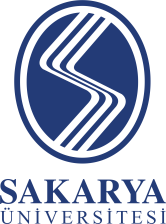 T.C.SAKARYA ÜNİVERSİTESİ TIP FAKÜLTESİ MEZUN ÖĞRENCİ BEYANNAMESİAdı SoyadıBaba AdıDoğum Yeri ve TarihiUyruğuMezuniyet TarihiDiploma Noİkametgâh AdresiT.C.KİMLİK NUMARASI:T.C.KİMLİK NUMARASI:Yukarıda yazılı bilgiler nüfus kaydıma göre tarafımdan doldurulmuş olup, diplomamın tescil işlemi için Sağlık Bakanlığına gönderilmesini arz ederim.Yukarıda yazılı bilgiler nüfus kaydıma göre tarafımdan doldurulmuş olup, diplomamın tescil işlemi için Sağlık Bakanlığına gönderilmesini arz ederim.Yukarıda yazılı bilgiler nüfus kaydıma göre tarafımdan doldurulmuş olup, diplomamın tescil işlemi için Sağlık Bakanlığına gönderilmesini arz ederim.Yukarıda yazılı bilgiler nüfus kaydıma göre tarafımdan doldurulmuş olup, diplomamın tescil işlemi için Sağlık Bakanlığına gönderilmesini arz ederim.Yukarıda yazılı bilgiler nüfus kaydıma göre tarafımdan doldurulmuş olup, diplomamın tescil işlemi için Sağlık Bakanlığına gönderilmesini arz ederim.Yukarıda yazılı bilgiler nüfus kaydıma göre tarafımdan doldurulmuş olup, diplomamın tescil işlemi için Sağlık Bakanlığına gönderilmesini arz ederim.Yukarıda yazılı bilgiler nüfus kaydıma göre tarafımdan doldurulmuş olup, diplomamın tescil işlemi için Sağlık Bakanlığına gönderilmesini arz ederim.Mezun Olduğu Fakülte: Sakarya Üniversitesi Tıp FakültesiMezun Olduğu Fakülte: Sakarya Üniversitesi Tıp FakültesiMezun Olduğu Fakülte: Sakarya Üniversitesi Tıp Fakültesiİmza